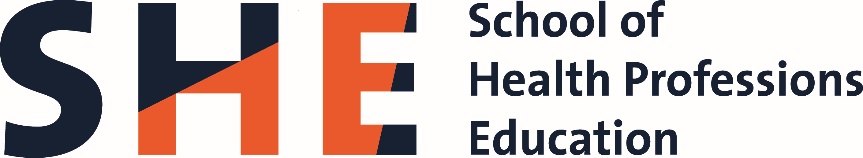 PhD dissertations completed in 2021 at Maastricht UniversityBindels, E. DOING WELL, GETTING BETTER; Facilitating physicians’ reflection on their professional performance Date of defense: 22-02-2021 Supervisors: S. Heeneman, M.J.M.H. Lombarts, A.J.J.A. Scherpbier Dominguez, L.C.  Persistence in surgical training: The role of job crafting and leadershipDate of defense: 23-02-2021 Supervisors: L.P.S. Stassen, D.H.J.M. Dolmans, W.S. de GraveChim, H.Q. Physical Activity Behavior and Learning in Higher EducationDate of defense: 30-03-2021 Supervisors: H.C.M. Savelberg, M.G.A. Oude Egbrink, R.H.M. de Groot, P.W.M. van GervenAhmed Khan, R.Assessing curriculum viability in Undergraduate Medical EducationDate of defense: 29-6-2021Supervisors: J.J.G. van Merriënboer, A. Spruijt, U. MahboobBendermacher, G.Navigating from Quality Management to Quality CultureDate of defense: 2-7-2021Supervisors: M.G.A. Oude Egbrink, D.H.J.M. Dolmans, H.A.P. WolfhagenWilbur, K.NO WHERE | NOW HERE: Context and Competency Expectations in Workplace-Based TrainingDate of defense: 5-7-2021Supervisors: E.W. Driessen, F. Scheele, P.W. TeunissenSchillings, M.Talking about feedback: Face-to-face peer dialogue about written feedbackDate of defense: 6-7-2021Supervisors: D.H.J.M. Dolmans, H.C.M. Savelberg, H. RoebertsenAtherley, A.Beyond the struggles: Using social-developmental lenses ont he transition to clinical trainingDate of defense: 27-9-2021Supervisors: D.H.J.M. Dolmans, P.W. Teunissen, W. Hu, I. HegaziLestari, E.INTERPROFESSIONAL EDUCATION Lessons from IndonesiaDate of defense: 05-10-2021Supervisors: A.J.J.A. Scherpbier, R.E. StalmeijerMartens, S.Building student-staff partnerships in higher educationDate of defense: 15-10-2021Supervisors: D.H.J.M. Dolmans, H.A.P. Wolfhagen, J.R.D. WhittinghamNguyen Thi, V.AMotivating and educating health professionals to work in less attractive specialties: Findings from experiences of Vietnam 
Date of defense: 02-11-2021Supervisors: K.D. Könings, J.J.G. van Merriënboer, A.J.J.A. Scherpbier Meeuwissen, S. Team learning at work. Getting the best out of interdisciplinary teacher teams and leaders
Date of defense: 12-11-2021Supervisors: M.G.A. Oude Egbrink, W. Geijselaars, H.A.P. WolfhagenHui, L.
Fostering Self-Regulated Learning: the Role of Perceived Mental Effort
Date of defense: 06-12-2021Supervisors: A.B.H. de Bruin, J.J.G. van Merriënboer, H.H.L.M. Donkers Schut, S. The Burden of Proof - Agency and Accountability in Programmatic Assessment
Date of defense: 9-12-2021Supervisors: S. Heeneman, E.W. Driessen, C.P.M. van der Vleuten, J. van TartwijkIlgen, J.Comfort with uncertainty in medical professionals. An exploration of how clinicians experience and manage dynamic problems in practice Date of defense: 15-12-2021Supervisors: A.B.H. de Bruin, P.W. Teunissen, G. Regehr